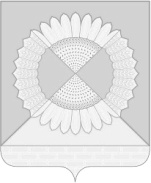 АДМИНИСТРАЦИЯ ГРИШКОВСКОГО СЕЛЬСКОГО ПОСЕЛЕНИЯ КАЛИНИНСКОГО РАЙОНАПОСТАНОВЛЕНИЕ село ГришковскоеОб организации проведения сезонной придорожной  сельскохозяйственной ярмарки на территорииГришковского сельского поселенияКалининского района в 2022 годуВ соответствии с Федеральным законом от 6 октября 2003 года № 131-ФЗ «Об общих принципах организации местного самоуправления в Российской Федерации», законом Краснодарского края от 1 марта 2011 г. № 2195 «Об организации розничных рынков и ярмарок на территории Краснодарского края», в целях наиболее полного удовлетворения потребностей жителей Гришковского сельского поселения Калининского района услугами торговли, а также поддержки местных товаропроизводителей и по личному заявлению Касабиевой М.А. от 30 июня 2022 года, п о с т а н о в л я ю:1. Провести сельскохозяйственную оптово – розничную ярмарку сезона лето-осень 2022 года на территории Гришковского сельского поселения Калининского района. Товары, реализуемые на ярмарке – сельскохозяйственная продукция.Количество торговых мест – 2.2. Организатор ярмарки – ИП Касабиева Маргарита Ахсарбековна: Респ. Северная Осетия-Алания, Алагирский район, г. Алагир,                  ул. К.Хетагурова, д. 104, кв. 6, (тел. 8 918 9617888).3. Место проведения ярмарки: автодорога Тимашевск – Полтавская, км 40+350 (слева), х. Северный, Гришковского сельского поселения, Калининского района.4. Утвердить: срок проведения ярмарки – с 15 июля 2022 года по 01ноября 2022 года;время проведения ярмарки – круглосуточно. 25. Рекомендовать организатору ярмарки Касабаевой М.А. принять соответствующие меры по охране общественного порядка во время проведения ярмарки по согласованию с Отделом МВД России по Калининскому району (Дорошенко А.А.).6. Индивидуальному предпринимателю Касабиевой М.А.:организовать ярмарку в соответствии с требованиями, утвержденными постановлением главы администрации (губернатора) Краснодарского края от 6 марта 2013 г. № 208 «Об установлении требований к организации выставок – ярмарок, продажи товаров (выполнения работ, оказания услуг) на ярмарках, выставках – ярмарках на территории Краснодарского края»; обеспечить размещение торговых мест на ярмарке с соблюдением норм и правил пожарной безопасности, санитарно-эпидемиологического благополучия населения;предоставлять места не менее 30% от общего количества имеющихся мест, местным сельхозтоваропроизводителям (ЛПХ, К(Ф)Х) для реализации сельскохозяйственной продукции.7. Обнародовать настоящее постановление в установленном порядке и разместить на официальном сайте Гришковского сельского поселения Калининского района в информационно-телекоммуникационной сети «Интернет» (www. grishkovskoe.ru ).8. Контроль за выполнением настоящего постановления оставляю за собой.9. Постановление вступает в силу со дня его подписания.Глава Гришковского сельского поселенияКалининского района                                                                          Т.А. Некрасоваот01.07.2022№53